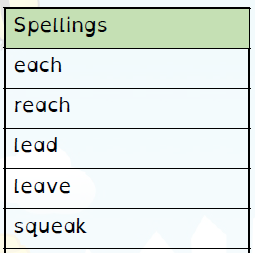 Spelling Test: Year 3 Given: 25.02.19Test: 03.03.19SpellingsgentlysimplyhumblynoblysimplyterriblyincrediblyresponsiblywrinklypossiblySpellingsexpressiondiscussionconfessionpermission admissionimpressionobsessionprocessionomission concussion